Autorica materijala: Karolina RastićNajtoplije zahvaljujem kolegici  Karolini Rastić na dozvoli da ovaj materijal objavim na svojim web stranicama.	Antonija Horvatek	Matematika na dlanu	http://www.antonija-horvatek.from.hr/ 3. Projekt: „KRIŽALJKA“PRAVILA:Treći projekt „Križaljka“ zadan je 4.3.2019.Rok za predaju vašeg projekta „Križaljka“ je 18.3.2019.Svi radovi će biti ocjenjeni, a ocjenu odličan moguće je dobiti ukoliko učenik ima napisane SVE redovne domaće zadaće zadane do 14.3.2019.NAPUTAK ZA RAD:Osmisli matematičku križaljku.Zadaci se moraju odnositi na gradivo iz cjeline „Racionalni brojevi“.Zadaci križaljke moraju biti riješeni na posebnom papiru.Savjet: kreni od željenog okomitog rješenja križaljke i na temelju tih slova osmisli zadatke čija će rješenja biti vodoravno u križaljci. Okomito rješenje mora imati barem 10 slova.Iza uputa imate primjer križaljke (primjer: zadan je zadatak ; nakon što riješiš zadatak, u križaljku upisuješ „DEVET“)Projekt obavezno potpiši te ukrasi po želji._______________________________________________________________________________________BONUS (ovaj dio projekta NIJE OBAVEZAN):Napravljenu križaljku uklopi u matematičke novine!Osmisli naslov novina, članke, reklame, intervju, strip, viceve i slično, tj. što god može biti dio tipičnih novina. Svi ti dijelovi novina neka budu na bilo kakav način vezani uz matematiku.  Broj stranica novina neka ne bude manji od 8 (dva presavijena A4 papira).Novine ukrasi po želji. KRIŽALJKAIzračunaj pa nadopuni rečenicu:Broj ______________ se nalazi na mjestu brojnika.Izračunaj:Izračunaj:Izračunaj i zaokruži točan odgovor:Racionalni broj pišemo kao _________________________ ili u decimalnom obliku.Koji broj se nalazi na šestom mjestu iza decimalne točke u decimalnom zapisu razlomka Koji broj se nalazi na 38. mjestu iza decimalne točke u decimalnom zapisu razlomka Izračunaj:Izračunaj i zaokruži točan odgovor:Izračunaj: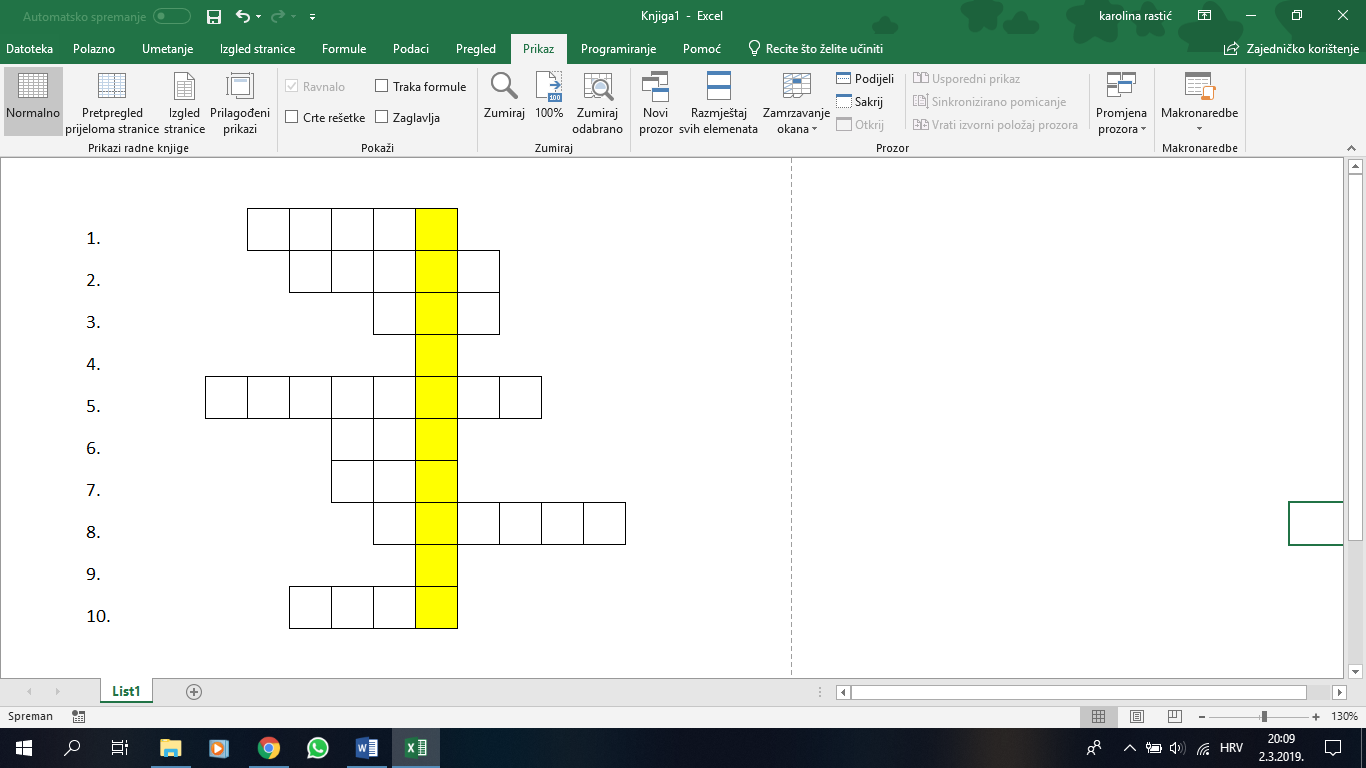 